                                                                          ФИЛИАЛ ПАО «РОССЕТИ СИБИРЬ» – «Бурятэнерго»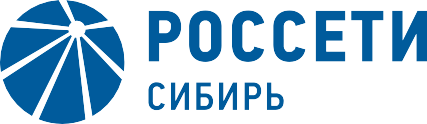 670042, Россия, Республика Бурятия,г. Улан-Удэ, ул. Жердева,  д.12тел.: (3012) 345-359, факс: (3012) 415-650e-mail: kalyatskaya_ee@ul.rosseti-sib.ruсайт: www.rosseti-sib.ru                                          Производственное отделение                              Городские электрические сети	 №  	на № 	от  	О проведении  работУважаемые руководители!Просим Вас согласовать проведение ремонтных работ в электросетях и на оборудовании  ПО ГЭС филиала ПАО «Россети Сибирь» - «Бурятэнерго», которое запланировано на территории г. Улан-Удэ с 17  по 21 мая 2021г. по следующим адресам:17.05.2021- ул. Бабушкина  155,157,159,661,163,165,167,169, ул. Суворова 7-13. (ВЛ-0,4кВ ф.2 ТП-525 с 09-00 до 17-00 – установка опор).- ул. Ижевская 10-25, пер. Школьный 9, ул. Батарейная  6 «а». (ВЛ-0,4кВ ТП-145 руб.1 с 09-00 до 17-00 – для замены голого провода на СИП).- Ул. Свободы 33-35, 38, 44, 40Б, 40А, ул. Шмидта 29А, 29Б, 29В, 29, 33, ул. Каландаришвили 1, 3, 5, 6, 8, 11, 19, ул. Советская 2, 6, ул. Корабельная 32, кафе Слон, кафе Вайт-Хорст, СТО «Автолидер» Мед. Центр «Нефрон», ЗАО Байкалжилстрой.(ТП-304 (ТП-1536, 429, 1537)  с 09-00 до 18-00 – для ремонта кровли).- Ул. Ленина 46, 50, 52, ул. Ербанова 12, 14, Музей Природы Бурятии, УФПС РБ филиал ФГУП Почта России, ул. Некрасова, Магазин (ИП Егоров Л.П.).(ТП-349 РУ-0,4 кВ с 09-00 до 18-00 - для замены рубильников РПС).- Ул. Амагаева 65, 88,  Бородинский проезд 8, ул. Жуковского 52, 56, ул. Кузнецова 9 - 13, ул. Медведниковская 24 - 35, ул. Черняховского 1 - 42, ул. Чертенкова 44 – 76, ул. Ю-Коммунара 21, ул. 8-го Марта 2 - 6, ул. Щорса 83 – 130. (ВЛ-6кВ Ф.5  ПС Западная с 09-00 до 17-00 – для замены опор).18.05.2021- Ул. Балдынова 11-23, ул. Грибоедова, ул. Заиграевская 2А-44, пер. Лесной 18-25, ул. Репина, Кол. Сад Пионер-1, АЗС ул. Магистральная, Котельная(УУЭК) ул. Магистральная, Школа №36, ПНС ул. Заиграевская, ул. Краснодонская, поликлиника ИНДРА, ДНТ Авиастроитель, база ТД «Антей», ДК «Рассвет», Храм Свято Ильинский, ул. Гастелло 11,13,15, ТД «Абсолют» ул. Гастелло, АЗС «АДИС» ул. Хоринская.(ВЛ-6 кВ ф.51 ПС «ГПП Машзавод» (ТП-2134, 2133, 2184, 2006, 2023, 2020, 2045, 2115, 2124, 2066, 2071, 2056, 2190) с 09-00 до 17-00 - для замены опор).- ул. Бабушкина  155,157,159,661,163,165,167,169. ул. Суворова 7-13. (ВЛ-0,4кВ ф.2 ТП-525 с 09-00 до 17-00 – установка опор).- Ул. Свободы 33-35, 38, 44, 40Б, 40А, ул. Шмидта 29А, 29Б, 29В, 29, 33, ул. Каландаришвили 1, 3, 5, 6, 8, 11, 19, ул. Советская 2, 6, ул. Корабельная 32, кафе Слон, кафе Вайт-Хорст, СТО «Автолидер» Мед. Центр «Нефрон», ЗАО Байкалжилстрой. (ТП-304 РУ-6/0,4кВ (ТП-1536, 429, 1537)  с 09-00 до 18-00 – для ремонта кровли).ул. Подстанционная, ул. Пригородная, ул. Урожайная, ул. Курская, ул. Кабанская 12-14, пер. Кабанский, ул. Толстихина, ул. Соловьиная, ул. Красночикойская, ул. Карельская, ул. Донская, ул. Полевая, ул. Блюхера, СНТ Сибиряк, ул. Кемеровская, ул. Грачевская, пер. Малый, ул. Иволгинская, ул. Новая, пер. Грачевский, пер. Иволгинский, пер. Новый, ООО «Сото», пер. Кемеровский, ул. Заречная, ул. Новосибирская, ул. Голубичная, ул. Далахайская, ул. Измайловская, ул. Независимая, дачи Профсоюзник, сад Урожай, школа №44, котельная школы (У-УЭК). (ВЛ-10кВ ф.8 ПС «БВС» (ТП-380, 409, 935,936, 1539,366,425 ,448,967,410, 411, 390) с 09-00 д 18-00 - для замены опор).19.05.2021- ул. Бабушкина  155,157,159,661,163,165,167,169. ул. Суворова 7-13. (ВЛ-0,4кВ ф.2 ТП-525 с 09-00 до 17-00 – монтаж СИП).- ул. Димитрова 3,5,  Лаборатория МВД РБ,  Типография МВД РБ, Свято-Троицкая церковь, пр. Победы 14,15,15а,16.(ТП-325 (ТП-915) РУ-6кВ с 10-00 до 18-00 - для замены ВН).- Ул. Свободы 33-35, 38, 44, 40Б, 40А, ул. Шмидта 29А, 29Б, 29В, 29, 33, ул. Каландаришвили 1, 3, 5, 6, 8, 11, 19, ул. Советская 2, 6, ул. Корабельная 32, кафе Слон, кафе Вайт-Хорст, СТО «Автолидер» Мед. Центр «Нефрон», ЗАО Байкалжилстрой. (ТП-304 РУ-6/0,4кВ (ТП-1536, 429, 1537)  с 09-00 до 18-00 – для ремонта кровли).- Ул. Амагаева 65, 88,  Бородинский проезд 8, ул. Жуковского 52, 56, ул. Кузнецова 9 - 13, ул. Медведниковская 24 - 35, ул. Черняховского 1 - 42, ул. Чертенкова 44 – 76, ул. Ю-Коммунара 21, ул. 8-го Марта 2 - 6, ул. Щорса 83 – 130. (ВЛ-6кВ Ф.5  ПС Западная с 10-00 до 17-00 – для замены опор).20.05.2021- ул. Бабушкина  155,157,159,661,163,165,167,169. ул. Суворова 7-13	(ВЛ-0,4кВ ф.2 ТП-525 с 09-00 до 17-00 – замены вводов).- ул. Ижевская 10-25, пер. Школьный 9, ул. Батарейная  6 «а». (ВЛ-0,4кВ ТП-145 руб.1 с 09-00 до 17-00 – для замены голого провода на СИП).- Ул. Балдынова 11-23, ул. Грибоедова, ул. Заиграевская 2А-44, пер. Лесной 18-25, ул. Репина, Кол. Сад Пионер-1, АЗС ул. Магистральная, Котельная(УУЭК) ул. Магистральная, Школа №36, ПНС ул. Заиграевская, ул. Краснодонская, поликлиника ИНДРА, ДНТ Авиастроитель, база ТД «Антей», ДК «Рассвет», Храм Свято Ильинский, ул. Гастелло 11,13,15, ТД «Абсолют» ул. Гастелло, АЗС «АДИС» ул. Хоринская.(ВЛ-6 кВ ф.51 ПС «ГПП Машзавод» (ТП-2134, 2133, 2184, 2006, 2023, 2020, 2045, 2115, 2124, 2066, 2071, 2056, 2190) с 10-00 до 17-00 - для замены опор).- Станция «Мегафон» ул. Центральная 26, станция «МТС», ДНТ «Сокол», ул. Карьер (с. Сужа),  ДНТ «Баян Тала».(ВЛ-10кВ ф.7 ПС «АРЗ»( ТП-978, 1542, 1548, 1589, 1540, 999, 963, 1624, 1625 ) с 09-00 до 18-00-для монтажа СИП на ВЛ-0,4 кВ в пролете опор №65-66 ВЛ-10 кВ ф.7 ПС "АРЗ").21.05.2021- ул. Бабушкина  155,157,159,661,163,165,167,169. ул. Суворова 7-13	(ВЛ-0,4кВ ф.2 ТП-525 с 09-00 до 17-00 – замены вводов).ул. Подстанционная, ул. Пригородная, ул. Урожайная, ул. Курская, ул. Кабанская 12-14, пер. Кабанский, ул. Толстихина, ул. Соловьиная, ул. Красночикойская, ул. Карельская, ул. Донская, ул. Полевая, ул. Блюхера, СНТ Сибиряк, ул. Кемеровская, ул. Грачевская, пер. Малый, ул. Иволгинская, ул. Новая, пер. Грачевский, пер. Иволгинский, пер. Новый, ООО «Сото», пер. Кемеровский, ул. Заречная, ул. Новосибирская, ул. Голубичная, ул. Далахайская, ул. Измайловская, ул. Независимая, дачи Профсоюзник, сад Урожай, школа №44, котельная школы (У-УЭК). (ВЛ-10кВ ф.8 ПС «БВС» (ТП-380, 409, 935,936, 1539,366,425 ,448,967,410, 411, 390) с 09-00 д 18-00 - для замены опор).- Ул. Амагаева 65, 88,  Бородинский проезд 8, ул. Жуковского 52, 56, ул. Кузнецова 9 - 13, ул. Медведниковская 24 - 35, ул. Черняховского 1 - 42, ул. Чертенкова 44 – 76, ул. Ю-Коммунара 21, ул. 8-го Марта 2 - 6, ул. Щорса 83 – 130.(ВЛ-6кВ Ф.5  ПС Западная с 10-00 до 17-00 – для замены опор).Директор ПО ГЭС                                                                                                 С.В. СтариковНайданов Д.Б.43-90-90 Список рассылки:1.Заместителю мэра - председателю Комитета городского хозяйства г. Улан-Удэ  С.А. Гашеву.2.Заместителю генерального директора – Директору ТП «Энергосбыт Бурятии» АО «Читаэнергосбыт» Р.Ю. Барохоеву.3.Начальнику «ЕДДС» МО г. Улан-Удэ А.С. Линхобоеву4.Главному инженеру МУП «Водоканал» В.Р. Очирову 5.Директору филиала ПАО «ТГК-14» «Улан-Удэнский энергетический комплекс» А.В. Соболеву6.Начальнику главного управления МЧС по Республике Бурятия полковнику внутренней службы Е.В. Варава7.Начальнику ОВО по г. Улан-Удэ-филиала ФГКУ УВО ВНГ России по Республике Бурятия полковнику полиции Филиппову В.А.          8. Руководителю Администрации Октябрьского района  г. Улан-Удэ                   А.Г. Сухорукову9. Руководителю Администрации Железнодорожного района г.Улан-Удэ  Н.Н. Попову           10. Заместителю руководителя Администрации Советского района г. Улан-Удэ по вопросам жизнеобеспечения И.Г. ФранкРуководителям предприятий(по списку)